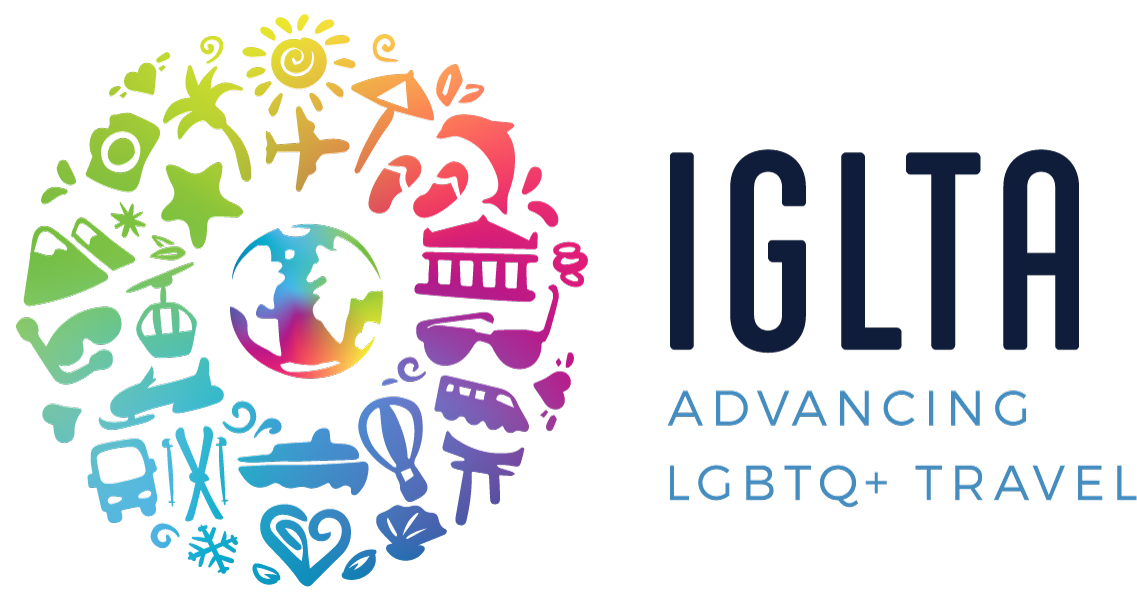 IGLTA FEATURED DESTINATION/BUSINESS PACKAGEINCLUDES THE FOLLOWING MARKETING BENEFITS1 annual IGLTA membership with a dynamic profile on the website including:Enhanced listing upgrade (moves listing to the top of search results)Featured Destination or Featured Business banner on profile  2 eBlasts (business or consumer)2 IGLTA eNewsletter sponsorships (business or consumer)TravelOutNewsWire® press release distribution or Press FAM consulting package Destination/Business specific cover photo postings on IGLTA Facebook page Up to three per yearSocial media integration using dedicated posts6x posts: Facebook, Twitter or LinkedInANNUAL IGLTA MEMBERSHIP WITH DYNAMIC PROFILE ON IGLTA WEBSITEContact: membership@iglta.org IMAGE FORMAT: JPG, QTY: 30, MAX FILE SIZE: 800 px wide x 600 px tallBusiness Name (30 characters maximum)Address on listingShort description (300 characters maximum)Long description (2,000 characters maximum)Website linkSocial Media linksAbility to activate TripAdvisor rating on listingAbility to feature up to 30 photos on membership profileAbility to create Events, Tours & Specials linked to profileHOW TO NAVIGATE MEMBERSHIP – CLICK BELOW TO VIEW OUR HOW-TO GUIDESMembership Profile ActivationMembership Renewal/RejoinNew Individual - Existing CompanyNew Membership - Company and ListingUpdate ListingHow to Add Events, Tours, & SpecialsDEDICATED E-BLAST TO IGLTA B2B OR B2C DATABASE Contact (B2B): toni.reckley@iglta.org Contact (B2C): auston.matta@iglta.orgThis email blast is distributed to our entire database of either travel professionals (7,000 opt-in contacts) or LGBTQ+ consumers (35,000 opt-ins) worldwide. A previous example of an eBlast can be found here (B2B) and here (B2C).QTY AVAILABLE: 2, your choice of either B2B or B2C DEADLINE: Due two weeks prior to the distribution date. SPECIFICATIONS: Please provide content in the form of an HTML file that has all necessary coding within the <body> tag, MAX 600 pixels wide or less and houses all images on a set -public server (so all <img> tags must use the http:// part of the address - IGLTA cannot host images on our server). ALTERNATE SPECIFICATIONS: .jpeg image, 800 x 800 pixelsPlease provide a redirect URL. (Please note: this option is less dynamic than the html option.)IGLTA E-NEWSLETTER BANNER AD (OR) FEATURED ARTICLE IN B2B OR B2C E-NEWSLETTERContact (B2B): loann.halden@iglta.org	Contact (B2C): auston.matta@iglta.orgQTY AVAILABLE: 2 This is in the IGLTA business or consumer newsletter emailed to more than 7,000+ tourism business contacts or 35,000 consumers worldwide. You have the option of providing a banner ad sponsorship (A) OR doing a featured article (B).  A previous example of the newsletter can be found here (B2B) and here (B2C).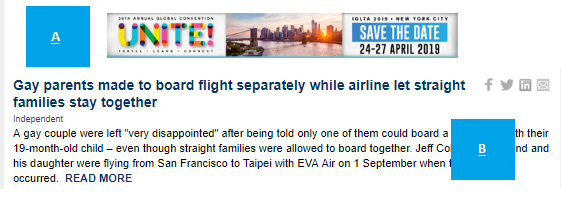 DEADLINE: Newsletters are sent each Wednesday (B2B) or every other Friday (B2C); content is due no later than the Friday prior to each distribution.SPECIFICATIONS:(A) BANNER DIMENSIONS: 468 PIXELS x 60 PIXELS + URL(A) FILE FORMAT: JPG or GIF(A) MAX FILE SIZE: 40kb          	 (B) TEXT: Up to 100 words + URL        	 (B) IMAGE: Landscape image or           	logo file max 600 pixels wide TRAVELOUTNEWSWIRE PRESS RELEASE DISTRIBUTION  PRESS FAM CONSULTINGContact: loann.halden@iglta.org	Take advantage of IGLTA’s connections with LGBTQ+ travel media worldwide. Distribute your press release via our database of 375+ opt-in media outlets or request consulting to host your own LGBTQ+ media press FAM.QTY AVAILABLE: 1IGLTA Press FAM consulting package Click HERETravelOutNewsWire Click HERE
IGLTA B2B OR B2C FACEBOOK COVER PHOTO FOR 1 WEEKContact: toni.reckley@iglta.org QTY AVAILABLE: 3FILE FORMAT: JPG, GIF, and SWMAX FILE SIZE: 851 pixels wide & 315 pixels tall – Desktop applicableOptional text for photoDestination/Business-specific cover photo postings on IGLTA Facebook page (up to three per year)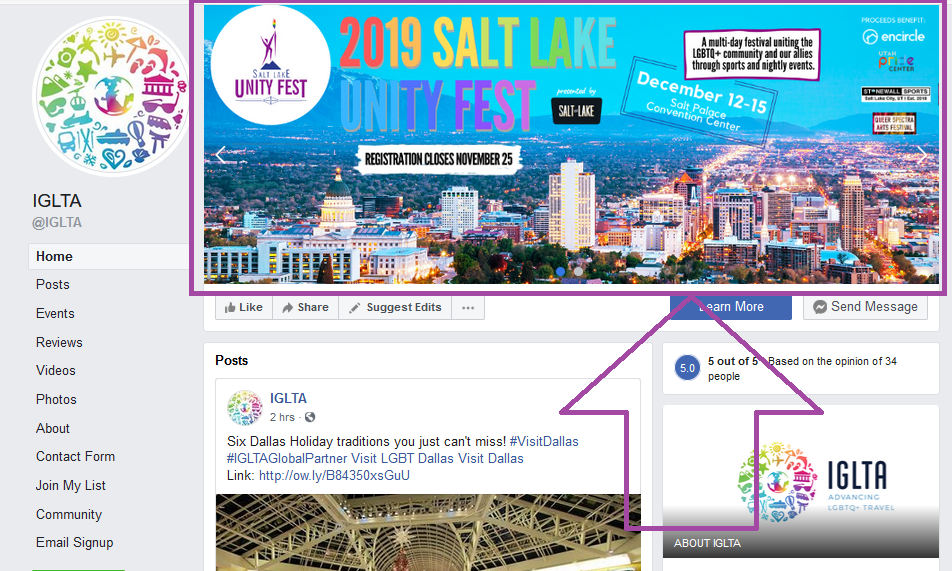 SOCIAL MEDIA B2B OR B2C CHANNELSContact: toni.reckley@iglta.orgQTY AVAILABLE: 6FILE FORMAT:  jpg or png Image ratio: 9:16 to 16:9Recommended resolution: Upload the highest resolution image available.Images that consist of more than 20% text may experience reduced delivery. Learn more about text in images.Text in post: 125 charactersImages cropped to 1.91:1Recommended resolution: at least 1,200 x 628pxHeadline: 25 characters Link Description: 30 characters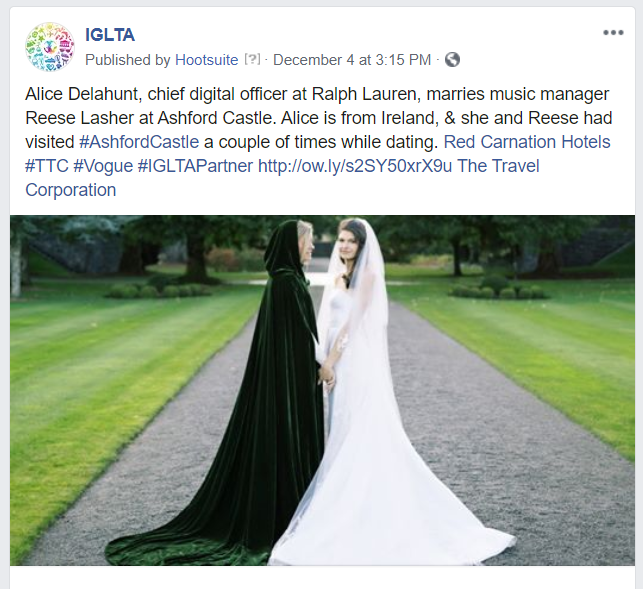 END OF SPEC LIST   